Deal Saturday Market Booking Form Charity Table Top Sales 2021Please indicate if you are happy for us to keep your personal data on file for the purpose of sending      information regarding notification of booking in the future.  (Please tick)     Yes□  No□          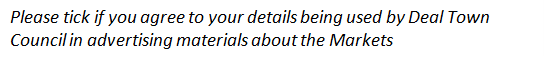 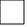 I confirm that I agree to the attached conditions of use and will adhere to them:Signed: ………………………...................................................Print Name:……………………………….....................................Date……………………………………………Please return to: The Market Officer Tel:  07877 806870    E-mail: chris.hobbs-east@deal.gov.ukDeal Town Council cares to ensure the security of personal data. This is done through appropriate technical measures and relevant policies. Data is kept for the purpose it was collected for and only for as long as is necessary. (See our Privacy Notice & Retention Policy online at: https://www.deal.gov.uk/Deal-TC/gdpr-13588.aspx for further information)Preferred date/s of Booking: 1……………/………....../……………            2……………...../................../...........….Name of Organisation:……..........................................…………………………………………………………………Product line: …............................................................................................................................(Example: Bric a Brac/ Tombola)Name, telephone and email for person responsible for event on the day, who will also ensure that the conditions of use are adhered to:Name:……........................………………………………….. Telephone Number:…………………………………………Email:………….............................................................……………………………………………………………………………………..For Office use only:Certificate: Seen:Public Liability insurance Food hygiene certification (if applicable)KCC/DDC Trading License (if applicable)